College of Southern MD and West Virginia University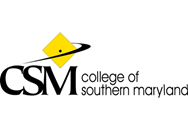 Associate of Arts – Arts and Sciences leading to 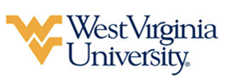 Bachelor of Science in Sport & Exercise Psychology (WVU-BS) Suggested Plan of StudyStudents must meet the following grade requirements for the specific courses to be admitted into the SEP program:Grade of C or better in: BIO 1070+1070L; ENG 1020; PSY 1010; SOC 1010 Grade of B or better in WFS 1760 & 1770 Students must obtain a GPA of 2.75 or higher to be admitted to the SEP program upon transferring to WVU. Those students not meeting all requirements will be admitted to the Pre-SEP program. If accepted into the Pre-SEP program, students may still be able to graduate after only 2 years at WVU, a total of 4 years. Students in the Sport and Exercise Psychology program are required to complete a total of 50 hours of community service prior to graduation from West Virginia University. Students are encouraged to obtain 20 documented community service hours prior to transferring to WVU. If not, students will have to acquire the entire 50 required hours during the 2 years at WVU. The Center for Service and Learning will help transfer documented service to their iServe account. Maryland residents entering the SEP or Pre-SEP majors are eligible to be part of the academic common market and receive in-state tuition.  The same is true for students from other select states. To find out if they are eligible for the academic common market, students should explore the following information: http://undergraduateacademicaffairs.wvu.edu/home/acmatwvu Students pursuing a degree in Sport and Exercise Psychology are encouraged to work with their advisors to integrate completion of an academic minor or minors into their programs of study, to the degree allowed within elective hours. WVU offers over 100 minors that complement major fields of study, build on students’ unique interests, expand perspectives, and broaden skills. See http://catalog.wvu.edu/undergraduate/minors/#minorsofferedtext for a list of available minors. Students may begin completion of their minors by utilizing elective hours at CSMD to take equivalent minor requirements.Students are required to complete 3 credit hours from each of the GEF Areas 4 through 7 before successful graduation from West Virginia University. Students are encouraged to study the provided GEF chart to select electives that satisfy these requirements. Students who chose not to will need to utilize ELECTIVE credit at WVU to do so.  Students transferring to West Virginia University with an Associate of Arts or Associate of Science degree will have satisfied the General Education Foundation requirements at WVU.Students who have questions about admission into their intended program, GEF requirements, minors, or any other issue relating to academics at West Virginia University should contact the Office of Undergraduate Education at WVU.     The above transfer articulation of credit between West Virginia University and College of Southern Maryland, is approved by the Dean, or the Dean’s designee, and effective the date of the signature.  ____________________________________             _____________________________________                 ______________	     Print Name				                 Signature		  	           DateDr. Dana D. Brooks Ed. D. Dean - College of Physical Activity and Sports SciencesCollege of Southern MarylandHoursWVU EquivalentsHoursYear One, 1st SemesterFYS 10103ORIN 1TC3ENG 10103ENGL 1013MTH 1010 or MTH 11153MATH 124 or MATH 1223Arts Elective3Arts Elective3PSY 10103PSYC 1013TOTAL1515Year One, 2nd SemesterENG 10203ENGL 1023Communications Elective3Communications Elective3PSY 20503PSY 2413BIO 1070 & BIO 1070L4BIOL 102 & BIOL 1044Humanities Elective 3Humanities Elective3TOTAL1616Year Two, 1st SemesterEnglish Lit3English Lit3Biological/Physical Science3Biological/Physical Science3SOC 10103SOCA 1013PSY 23103PSYC 2813Elective3Elective3TOTAL1515Year Two, 2nd SemesterElective3Elective3Elective3Elective3Elective3Elective3Elective3Elective3Elective2Elective2TOTAL1414WEST VIRGINA UNIVERSITYWEST VIRGINA UNIVERSITYWEST VIRGINA UNIVERSITYWEST VIRGINA UNIVERSITYYear Three, 1st SemesterYear Three, 2nd SemesterSEP 272 or 2713SEP 272 or 2713SEP 2101COUN 3033PET 1752SEP 3123ATTR 1213SEP 3833ACE 2563Sociology Elective 200 Level3PSYC 2513TOTAL15TOTAL15Year Four, 1st SemesterYear Four, 2nd SemesterEXPH 3653SEP 4743SEP 3853ELECTIVE OR MINOR3SEP 4253COUN 3033SEP 4153ELECTIVE OR MINOR3ELECTIVE OR MINOR3ELECTIVE OR MINOR3TOTAL15TOTAL15